Муниципальное автономное учреждение Города Томска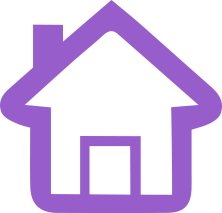 «Центр профилактики и социальной адаптации «Семья»                                       ИНН 7019027986, КПП 701701001;  Россия, . Томск, ул. Вершинина, 25E-mail: semja-tomsk@mail2000.ru  Тел./факс: (3822) 60-71-70исх. №       от        10.2023 на №      от Начальнику департамента образования администрации Города ТомскаМ.Г. СавенковуУважаемый Максим Георгиевич!В целях организации эффективного сотрудничества по вопросам проведения профилактической работы в образовательных учреждениях Города Томска, направляем перечень профилактических мероприятий для общеобразовательных организаций, проводимых специалистами МАУ ЦПСА «Семья». Указанный перечень предлагаем для распространения в общеобразовательных учреждениях, подведомственных департаменту образования администрации Города Томска.В случае необходимости, представители Центра готовы дать пояснения для заинтересованных лиц, уполномоченных по направлениям психологического сопровождения и воспитательной работы.  Приложение: на 1л.  в 1 экз.       Директор                                                                                             Н.В.АпетИсп.: Лесина Э.Н.тел. 72-02-09Приложение Перечень профилактических мероприятий для общеобразовательных организаций, возможных к проведению в рамках соглашений о сотрудничествеспециалистами Отдела социально-психологической помощи населению и реабилитации женщин, подвергшихся семейному насилию МАУ ЦПСА «Семья» Подать заявку на проведение  мероприятий можно по телефону 62-44-00 или электронной почте opz624400@mail.ru специалистами Отдела социально-психологической коррекции, реабилитации и антинаркотической деятельности МАУ ЦПСА «Семья» Подать заявку на проведение  мероприятий можно по телефону 72-02-09  или электронной почте semja-tomsk@mail2000.ru Участие в мероприятиях бесплатное. Индивидуальные консультации по направлениям учреждений образования, с которыми заключены соглашения о сотрудничестве, оказываются на безвозмездной основе.№№Тема мероприятия Продолжительность/ФормаПродолжительность/ФормаЦелевая аудитория/СпециалистЦелевая аудитория/СпециалистЦелевая группа: обучающиесяЦелевая группа: обучающиесяЦелевая группа: обучающиесяЦелевая группа: обучающиесяЦелевая группа: обучающиесяЦелевая группа: обучающиесяЦелевая группа: обучающиесяЛекцияЛекцияЛекцияЛекцияЛекцияЛекцияЛекция1.1.«Административная, уголовная  ответственность несовершеннолетних»40 минутОчно/Онлайн40 минутОчно/Онлайн9-11 классыЮрисконсульт9-11 классыЮрисконсульт2.2.«Прием на работу несовершеннолетнего»40 минутОчно/Онлайн40 минутОчно/Онлайн9-11 классыЮрисконсульт9-11 классыЮрисконсульт3.3.«Сожительство и гражданский брак: преимущества и недостатки»40 минутОчно/Онлайн40 минутОчно/Онлайн9-11 классыЮрисконсульт9-11 классыЮрисконсультСеминарСеминарСеминарСеминарСеминарСеминарСеминар4."Как распознать и предотвратить суицид""Как распознать и предотвратить суицид""Как распознать и предотвратить суицид"40 минутОчно/Онлайн40 минутОчно/Онлайн9-11 классыПсихолог5.«Что такое буллинг и как ему противостоять?»«Что такое буллинг и как ему противостоять?»«Что такое буллинг и как ему противостоять?»40 минутОчно/Онлайн40 минутОчно/Онлайн9-11 классыПсихологЦелевая группа: родителиЦелевая группа: родителиЦелевая группа: родителиЦелевая группа: родителиЦелевая группа: родителиЦелевая группа: родителиЦелевая группа: родителиЛекцияЛекцияЛекцияЛекцияЛекцияЛекцияЛекция1. 1. «Вопросы, возникающие по применению статьи 5.35 КоАП РФ. Неисполнение родителями или иными законными представителями несовершеннолетних обязанностей по содержанию и воспитанию несовершеннолетних»40 минутОчно/Онлайн40 минутОчно/ОнлайнЮрисконсультЮрисконсультСеминарСеминарСеминарСеминарСеминарСеминарСеминар2.2.«Родительский  авторитет»60 минутОчно/Онлайн60 минутОчно/ОнлайнПсихолог Психолог 3.3. «Эмоциональный интеллект»60 минутОчно/Онлайн60 минутОчно/ОнлайнПсихологПсихолог4.4.«Откуда берутся «трудные» дети?60 минутОчно/Онлайн60 минутОчно/ОнлайнПсихолог Психолог 5.5.«Плохие и хорошие эмоции»: миф или реальность?»60 минутОчно/Онлайн60 минутОчно/ОнлайнПсихолог Психолог 6.6. «Как воспитать ребенка без наказания»60 минутОчно/Онлайн60 минутОчно/ОнлайнПсихологПсихолог№Название программы/мероприятияПродолжительность/Форма Ведущий специалистIПедагоги школ, профессиональных учебных учрежденийПедагоги школ, профессиональных учебных учрежденийПедагоги школ, профессиональных учебных учреждений1Профилактика суицидального поведения несовершеннолетних60 минутОчноПсихологIIТематические родительские собрания (родители школьников, студентов СПО)Тематические родительские собрания (родители школьников, студентов СПО)Тематические родительские собрания (родители школьников, студентов СПО)1Роль семьи в профилактике зависимостей и правонарушений несовершеннолетних60 минутОчноПсихолог2Психологические особенности несовершеннолетних разного возраста 60 минутОчноПсихолог3Развитие и обогащение словаря ребенка60 минутОчноСпециалист по социальной работе (логопед)4Профилактика суицидального поведения несовершеннолетних60 минутОчноПсихолог5Сексуальное воспитание детей60 минутОчноПсихолог6Профилактика детской тревожности, страхов, агрессивного поведения 60 минутОчноПсихолог7Детско-родительские отношения как ресурс успешности ребёнка60 минутОчноПсихолог8Творим вместе: арт-терапия для всей семьи(по запросу учебных учреждений)60 минутОчноПсихолог9Компьютерная и интернет зависимость у несовершеннолетних60 минутОчноПсихологIIIПодростки старших классов 15-18 летПодростки старших классов 15-18 летПодростки старших классов 15-18 лет1Программа «Формула успеха = здоровый образ жизни + здоровый образ мыслей»Программа «Формула успеха = здоровый образ жизни + здоровый образ мыслей»Программа «Формула успеха = здоровый образ жизни + здоровый образ мыслей»1.1Аддиктивное поведение1 ч. 30 мин ТренингПсихолог1.2Профилактика стресса1 ч. 30 мин Семинар-тренингПсихолог2Программа «Саморазвитие»Программа «Саморазвитие»Программа «Саморазвитие»2.2Профессиональное самоопределение1 ч. 30 мин Семинар-тренингПсихолог2.3Тренинг для подростков «Самопознание»2ч. ТренингПсихолог